ПРОЕКТРЕШЕНИЯот «____»_____2023года №____а. Хакуринохабль«О даче согласия администрации муниципального образования «Хакуринохабльское сельское поселение» на передачу в собственность Местной Религиозной Организации Мусульман «Ихсан» Шовгеновского района, Централизованной Религиозной Организации Духовное управление  мусульман Республики Адыгея и Краснодарского Края муниципального имущества религиозного назначения.Заслушав и обсудив информацию главы администрации муниципального образования «Хакуринохабльское сельское поселение» В.А. Беданокова, в соответствии с Федеральным законом от 30.11.2010 № 327-ФЗ «О передаче  религиозным организациям имущества религиозного назначения, находящегося в государственной или муниципальной собственности» и Федеральным законом от 25.06.2002 №73-ФЗ «Об объектах культурного наследия   народов Российской Федерации», Совет народных депутатов муниципального образования «Хакуринохабльское сельское поселение» РЕШИЛ:  1. Дать согласие администрации муниципального образования «Хакуринохабльское сельское поселение» на передачу нижеследующего муниципального имущества религиозного назначения в собственность Местной Религиозной Организации Мусульман «Ихсан» Шовгеновского района, Централизованной Религиозной Организации Духовного управления  мусульман Республики Адыгея и Краснодарского Края:-Здание Мечети с кадастровым номером 01:07:3000045:104, вид разрешенное использование: нежилое, общая площадь 226.5кв.м, адрес (местонахождение) объекта: Республика Адыгея, Шовгеновский район, а. Хакуринохабль, ул. Краснооктябрьская, 109, А. - Земельный участок под зданием Мечети, с кадастровым номером 01:07:3000045:18 из категории земель: земли населенных пунктов, разрешенное использование: Мечеть, общая площадь 5000 кв.м, адрес (местонахождение) объекта: Республика Адыгея, Шовгеновский район, а. Хакуринохабль, ул. Краснооктябрьская, 109, А.      2. Заместителю главы по финансов-экономической работе снять с баланса администрации муниципального образования «Хакуринохабльское сельское поселение» данное имущество.     3. Настоящее решение опубликовать или обнародовать в газете «Заря» и разместить на официальном сайте сельского поселения.Председатель Совета народных депутатов муниципального образования «Хакуринохабльское сельское поселение»	                              А.Ш. ГишевРЕСПУБЛИКА АДЫГЕЯСовет народных депутатовМуниципального образования«Хакуринохабльское сельское поселение»385440, а. Хакуринохабль,ул. Шовгенова, 13АДЫГЭ РЕСПУБЛИКХьакурынэхьаблэ муниципальнэ къоджэ псэупIэ чIыпIэм изэхэщапIэ янароднэ депутатхэм я Совет385440, къ. Хьакурынэхьабл,ур. Шэуджэным ыцI, 13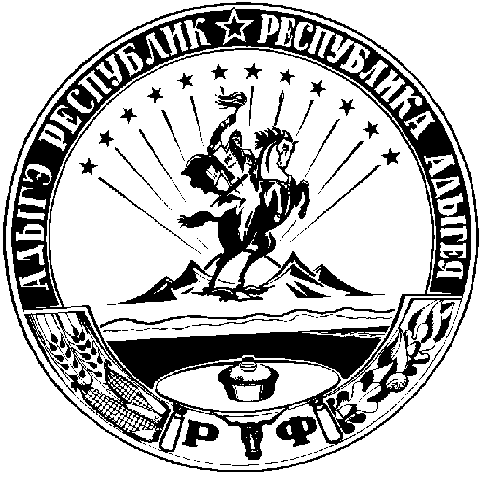 